Compte Rendu du conseil de classe de 5e C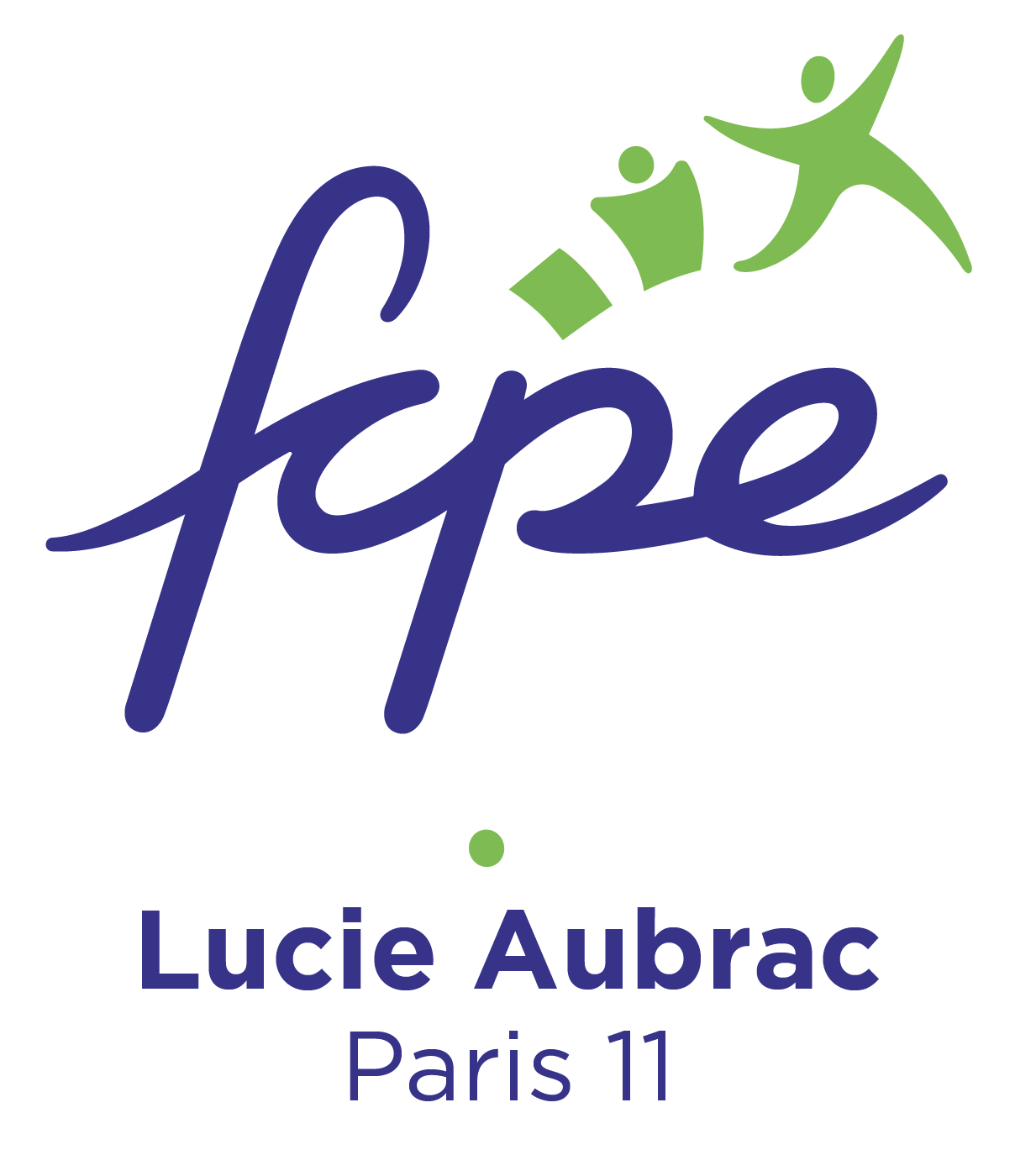 Du 3 Décembre 2020           Établi par le parent délégué FCPE de la classeListe des présents :Mme la Principale Adjointe (préside le conseil) : Mme LEGENDREProfesseur principal : M FERARDEnseignants en présentiel : M FERARD (Mathématiques), Mme PENET (Technologie), Mme PHILIBERT DESBENOIT (Chinois)Enseignants à distance : Mme CHEDEAU (EPS), Mme LABORIE (Français), M EL JAOUHARI (Histoire Géographie), M BEAUDONNET (Physique, Chimie)Délégués des élèves :Shandor GERMAIN, Abdelkrim THARAOUIDélégués des parents : Arnaud DREYFUSExcusés : M. LIVET (CPE), Mme Bou-OULAOUN (Anglais), M POISSENOT (Education Musicale), Mme RODRIGUEZ (Arts Plastiques), Mme RHENALS (Espagnol), M PARCOU (LCA), Mme MIRNEJAD (SVT) Certains professeurs étant au même moment dans un autre Conseil de Classe. Informations transmises par la principale : Les récompenses ont été supprimées. Elles sont intégrées dans l'appréciation générale s'il y a lieu. Cette année les classes de 5e en général sont celles pour lesquelles il y a eu le plus de mots, d'exclusions ou de retenues, plus que les autres niveaux. Il s'agit de quelques élèves, pas tous.Appréciation générale de la classe du professeur principal, M FERARD :Les résultats sont acceptables, certaines élèves montrent des faiblesses dans plusieurs matières. La classe est de niveau assez hétérogène. Il est remonté par la plupart des enseignants des problèmes de comportement.Moyenne générale de la classe : 11.19Appréciation des professeurs :Maths, M FERARD : 4 élèves en très grande difficultée. Le travail personnel est insuffisant, principalement l'apprentissage des leçons.Français, Mme LABORIE : classe agréable et sympathique. Le niveau est assez faible. L'ambiance au travail est assez dynamique. Conscience des difficultés et des progrès à faire. Un groupe de tête de classe, quelques élèves faibles.HG, M EL JAHOUARI : le niveau de la classe est plutôt faible. 8 élèves ont une moyenne supérieure à 10 ce qui est plutôt médiocre. Il y a un problème de comportement. C'est la classe dans laquelle il a donné le plus d'exclusions, il y a du mal à se mettre au travail, des moqueries incessantes, parfois même des bagarres, peu d'élèves comprennent ce qui est fait en classe. Inquiétude pour les élèves ayant entre 2 et 6 de moyenne.LV2 Chinois, Mme PHILIBERT DESBENOIT : seulement 4 élèves dans cette classe, beaucoup de chance de les avoir. La classe est parfois trop agitée. L'emploi du temps concentré sur le Lundi (2h) et le mardi (1h toutes les 2 semaines) n'aide pas à l'organisation du travail. Un courrier sera envoyé aux parents pour qu'ils puissent aider l'organisation du travail de leur enfant.Physique-chimie, M BEAUDONNET : le niveau de la classe est assez faible, quelques élèves ont cependant un bon niveau. La mise au travail est longue. Les règles de sécurité sont malheureusement peu respectées en raison d'agitation des élèves, de déplacements dans la classe.Techno, Mme PENET : le niveau est fragile, la moitié des élèves ont moins que 10 de moyenne. Beaucoup d'écart entre les élèves. Maque de travail, certains exercices ne sont pas faits à la maison.EPS, Mme CHEDEAU : une fois mis au travail, ça va. Mais les trajets en car sont extrêmement bruyants, la mise en rang et la mise en place une fois au stade sont difficiles. Cela est un problème.Délégués élèves :Ils trouvent les avis sur la classe partagés : soit les élèves aiment l'ambiance, soit ne l'aiment pas. Les avis sont très partagés. Pas de problèmes ou de besoins particuliers remontés par les élèves.Délégués parents :Une question de parent était remontée sur le poids des cartables. Les professeurs demandent si c'est le cas tous les jours ou bien si un jour en particulier est plus problématique, auquel cas l'information peut être remontée pour qu'une solution puisse être étudiée. M EL JAHOUARI rappelle que les élèves peuvent maintenant laisser leur manuel dans la salle de classe.Etude au cas par cas des élèves. Il est ensuite procédé à l’examen au cas par cas des élèves, de leurs notes ainsi que de leur comportement.Ce compte-rendu est rédigé par le parent délégué qui reste à votre disposition, en particulier si vous souhaitez savoir ce qui a été dit à propos de votre enfant lors de ce conseil de classe.Visitez notre blog :  http://fcpe75-lucie-aubrac.hautetfort.comPour nous contacter :  fcpe.paris11.collegeaubrac@gmail.comPour adhérer : https://www.fcpe75.org/oui-jadhere-en-ligne/Pour discuter entre parents : FCPE LUCIE ET RAYMOND AUBRAC (groupe privé)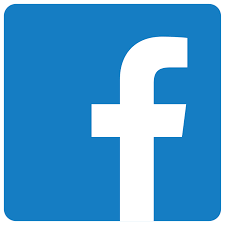 Pour les infos FCPE et les actus sur l’éducation :   @FCPE_Aubrac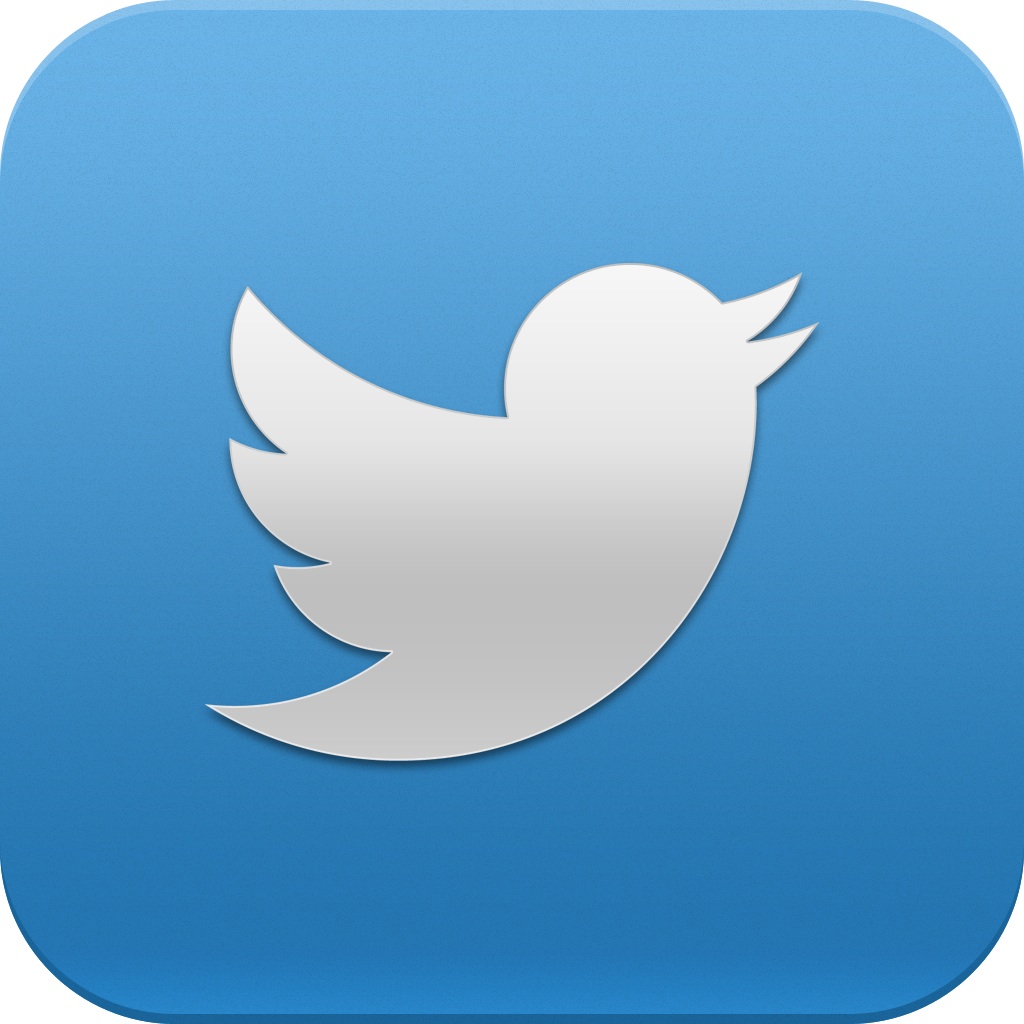 